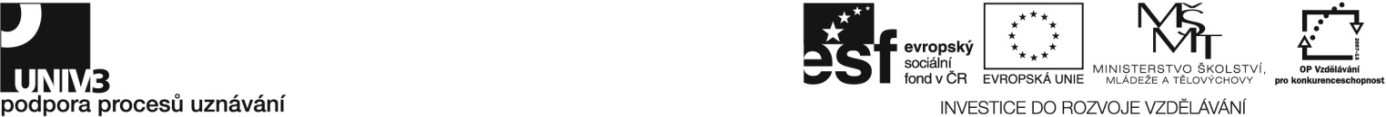 Příloha 1. Test 1. 41-023-H Těžební činnost                                  1. Jaké typy traktorů se používají pro soustřeďování dřeva v lesním hospodářství?3b2. Napište, o jaký typ traktoru se jedná a popište i jeho vybavení: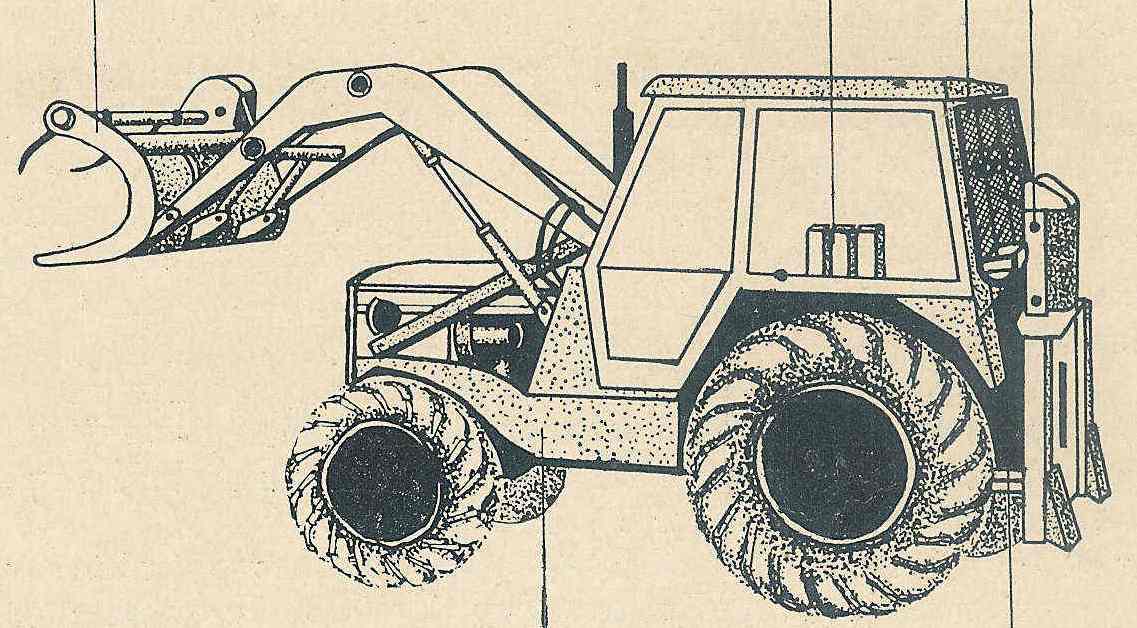 7b3. Jaké druhy úvazků se používají pro soustřeďování: 3b4. Srovnejte výhody a nevýhody úvazků, které jste vyjmenoval v minulé otázce:4b5. Napište, o jaký typ traktoru se jedná a popište i jeho vybavení: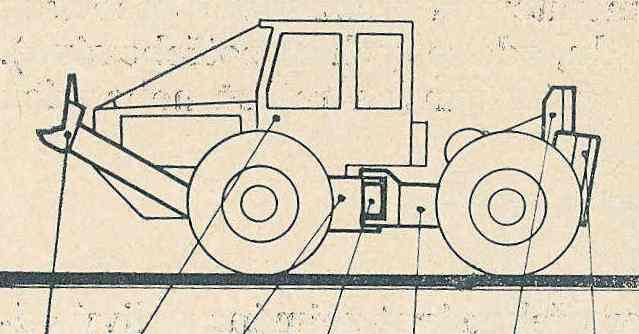 8b6. Vysvětlete pojem soustřeďování dřeva:2b7. Napište 4 zásady BOZP při soustřeďování dřeva traktory:4b8. Napište k obrázkům názvy kladek používaných v lesním hospodářství: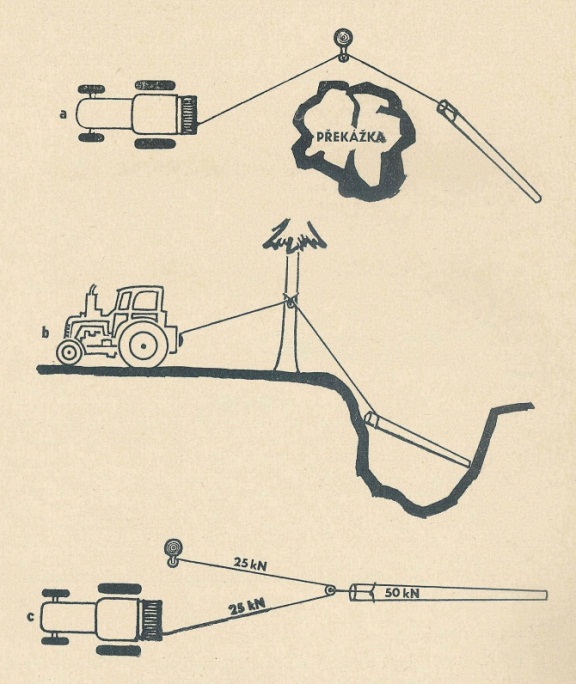 3b9. Napište zásady při upínání úvazků k tlustým a tenkým koncům kmenů:4b10. Popište části ocelového lana: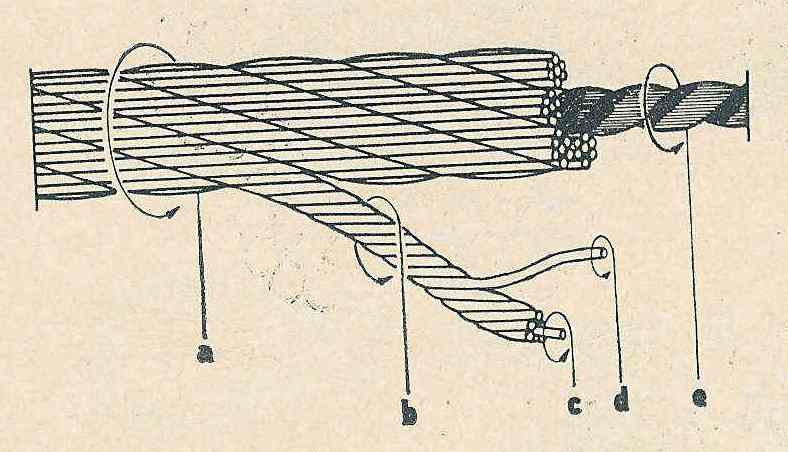 5b11. Pojmenujte vyklizovací metody na obrázku: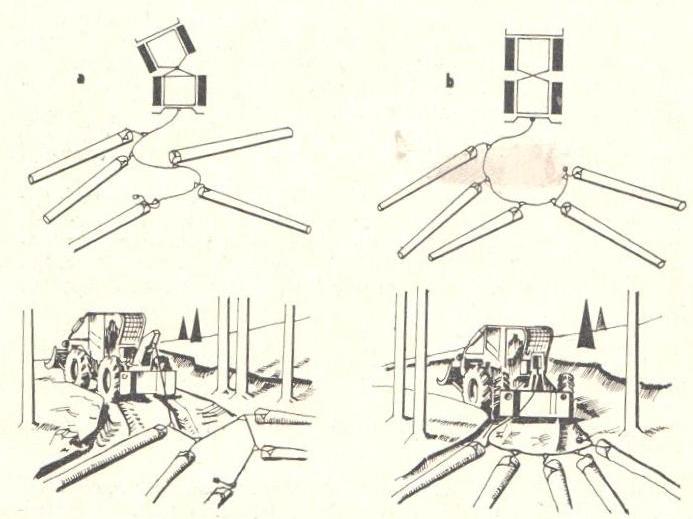 							2b12. Charakterizujte použití metod z předchozí otázky:6b13. Napište 2 případy, kdy je nutné vyměnit ocelové lano:2b14. Uveďte způsoby uložení dříví na skládce vzhledem k ose odvozní cesty:3b15. Charakterizujte níže uvedené těžební metody (operace na jednotlivých lokalitách, výhody a nevýhody, mechanizační prostředky, použití v praxi):a) Stromová metodab) Kmenová metodac) Sortimentní metoda 									    15b16. Napište 6 bodů, které musí obsahovat technologická karta (zadávací list) pro soustřeďování dříví.6b